MAHOLNAP				HÍREK				2016.02.26Lamborghini gyártásának lehetünk szemtanúi TatabányánLamborghini gyártásának lehetünk szemtanúi, ha meglátogatjuk Tatabányán az Edutus Főiskolát. Ugyanis itt készülnek a világhírű autómárka elülső sárvédői 6D lézervágóval, méghozzá mindösszesen 45 másodperc alatt. Természetesen ezek a darabok később még préselésre és újravágásra kerülnek, sőt a többi alkatrész sem itt készül, de mégis csak egy kulcsfontosságú részt gyártanak hazánkban. 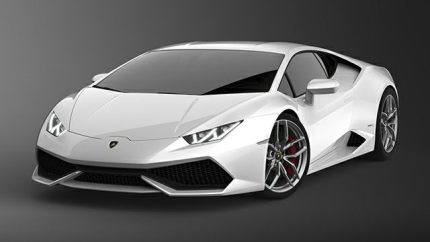 SZIG 8/b a Néprajzi MúzeumbanA Szent István Gimnázium 8/b tanulói február 25-én a Néprajzi Múzeumban a székelykaputól a törölközőig című kiállítását tekintették meg, ami Szinte Gábor kutatása nélkül nem jött volna létre. Ez a kiállítás az erdélyi kapukat, tájházakat mutatta be a látogatóknak. A kiállítás iránti érdeklődést fokozta az interaktív rajzolóprogram, aminek segítségével a diákok elkészíthették a saját székelykapuikat. 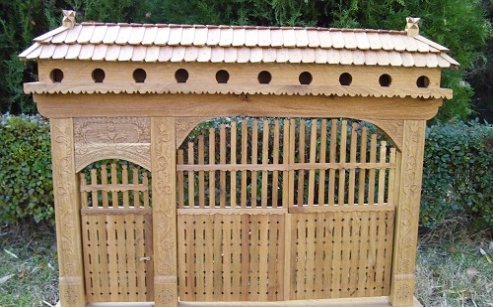 Passzívház és a SZIG 8/b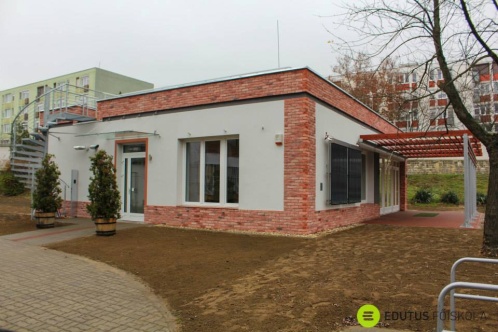 A Szent István Gimnázium 8/b tanulói február 23-án a tatabányai passzívházba látogattak. Szabó Béla Gábor, az Edutus Főiskola igazgató-helyettese fogadta gyerekeket és a passzívházak működéséről tartott előadást. Mesélt a napelemekről és a LED-es világítótestekről. Az Edutus Főiskola a találkozást egy lézervágó segítségével készült kulcstartóval tette emlékezetessé. Szól a rádió!A 8. b ezúttal is érdekes helyre látogatott el, az MTVA kiállító helyére. Itt megtekinthették a régi rádiózás eszközeit, a régi TV-ket, sőt még egy hangstúdiót is kipróbálhattak. A program második része Mr. Watson felügyeletével történt, ahol egy bűntény kiderítésében segédkeztek. Miss. Hattock, a rádió egyik munkatársa eltűnt, őt kellett megtalálni különös feladatok útján. 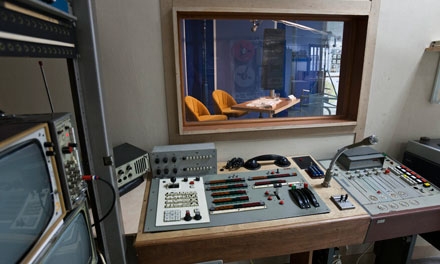 MAHOLNAP				REKLÁM				2016.02.26Nyerjen egy utat a Bahamákra!Nyerhet egy utat az elbűvölő Bahamákra. Egyetlen feladata, hogy válaszolja meg a következő kérdést:Mi Johnny Depp foglalkozása?a) Kalóz	b)színész	c) gonosz csoki árus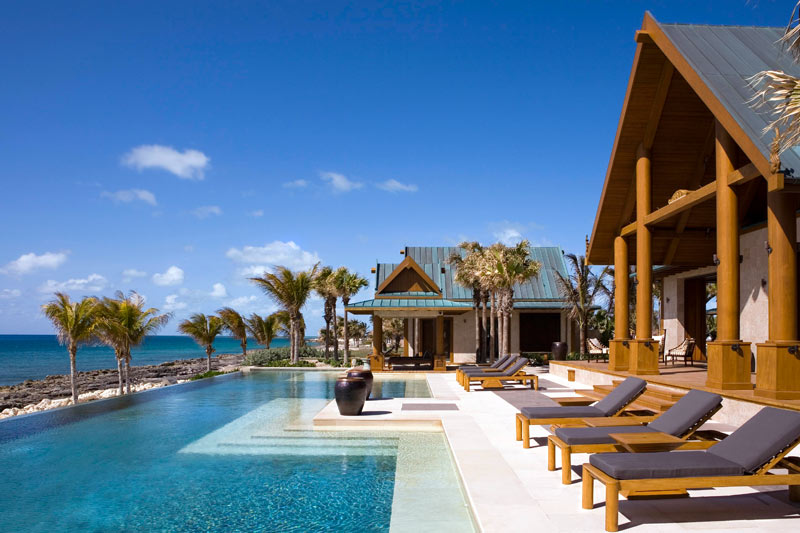 Postacím: 1387 Budapest, Postafiók 1024 E-mail cím: csalok@lopok.hazudokA nyereményjáték a csodautazás jóvoltából jött létreA Nevezéshez 18. életévet betöltött magyar állampolgárnak kell lennie. A megoldás mellé kérjük, küldje el lakcímét, riasztókódját, PIN kódját valamint számlaszámát. Sok szerencsétMAHOLNAP		TUDÓSÍTÁSOK			2016.02.26A grandiózus ParlamentA parlamenti látogatókat mindig ámulatba ejti országházunk fényűző pompája. Az idelátogató gimnáziumi csoport szerint is „iszonyat szép” országházunk épülete. A számtalan szobor és az a tény, hogy az egész épület belseje márványból készült, csak kihangsúlyozza a felhasznált 40kg arany csillogását. A 8 darab vörös márványoszlopból pedig mindössze 12 darab van a világon. A másik négy az angol parlamentben foglal helyet. Ezen oszlopok a svéd király ajándékai voltak Magyarországnak. Látogatóink megtekinthették a követségek fogadására használt díszlépcsőt, a vadásztermet, a gobelintermet, a tanácstermet és a pihenőtermet, de mégis talán a Szent Korona volt a sok gyönyörű látvány közül a leglenyűgözőbb. Mindezt egy különleges idegenvezető kíséretében. Ugyanis a parlamenti őrség egyik tagja vezette őket végig országházunk ismert termein pedig ezek közül nem egy le volt zárva a látogatók elől. Végezetül meg vezetőjük szereplésével nézhették meg a díszőrségváltás, és talán a történelemben először fordult elő, hogy egy díszőr nemcsak megmozdult és mosolygott, de még integetett is. 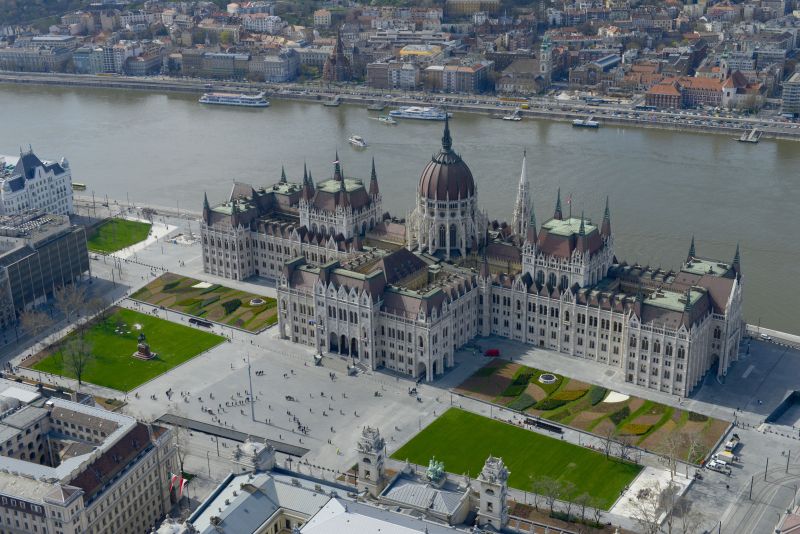 MAHOLNAP				RIPORTOK			2016.02.26Nyomozói feladatokat láttunk elAz MTVA interaktív játékainak köszönhetően a látogatók detektívbőrbe is bújhatnak. Esélyünk nyílik leírások alapján elkészíteni a gyanúsítottak arcképét, és a helyszínen található tárgyakat is megvizsgálhatjuk árulkodó nyomok után kutatva. Ez mind az interaktív teremben található táblagépeknek köszönhető, amelyek a tanulásnak izgalmasabb, kreatívabb és gondolkodtatóbb formáihoz járulnak hozzá. Mindez a Samsung jóvoltából valósulhatott meg. Vendégünk az osztály interaktív órájának vezetője, Mészáros Zsolt. - Minek köszönhető ez a sok különleges és igen drága felszerelés? - A Samsung 2013-ban indított egy SMART School nevű programot az Európai Unió tagállamaiban, melynek keretében általános és középiskolás diákok oktatását segíti elő a legmodernebb információs és kommunikációs technológiák igénybevételével. - Természetesen érdekes feladatok nélkül ez mind mit sem ér. Kinek köszönhetjük a “tananyagot”? - Mindezt az ELTE nagyon kedves egyetemi docensének, Turcsányi- Szabó Mártának köszönhetjük. Célja az volt, hogy az 5-6. osztálytól a 11-12.-ig mindenki számára legyen élvezhető munka, a kicsiknek ne túl bonyolult, a nagyoknak pedig ne túl egyszerű. Ennek a törekedésnek lett a következmény a négy különféle téma: Bűntény a rádióban; Petőfi, mint brand; Ez vicc vagy irodalom?; Irodalom a határon. - Egy kicsit mesélj nekünk a foglalkozás kapacitásáról is. - Tizenöt tablet és egy interaktív tábla áll rendelkezésre, hogy minél érdekesebben tölthessük a rendelkezésre álló hatvan percet. A tabletek számos applikációval rendelkeznek, és különlegesség, hogy két különböző témájú tanórán csak különböző appok kerülnek használatra. - Ha jól értesültem az előbb felsorolt négy foglalkozáson kívül még egy különleges is van. - Így igaz. A negyedik címe Hunyadi János és kora. Ezzel múltbéli kalandozásra, elsősorban Magyarországra, Hunyadi János korába hívunk minden korosztályt. Azonban ez a kiállítás átmenetileg szünetel. - Még egy utolsó kérdés. Mikor látogathatjuk az MTVA múzeumának ezt a részlegét? - A hét négy napján, keddtől péntekig várjuk az iskolás csoportokat egy emlékezetes délutánra. Mészáros Zsolttal beszélgetünk az MTVA különleges interaktív terméről. Köszönjük a figyelmet! Az EDUTUS egyedi lézervágójaFebruár 23-án Tatabányán az osztállyal meglátogattuk a EDUTUS Főiskola lézervágóját, ahol bemutatták nekünk hogy hogyan dolgozik a lézer . Az előadást után a gép kezelőjét kérdeztem: - Mi az előnye a lézervágásnak? - A lézer sokkal precízebb és gyorsabb a hagyományos CNC esztergáknál ezért minden munkadarab ugyan olyan lesz. - Milyen típusú ez a lézervágó? - Ez egy Trumpf TruLaser Cell 7020. Kelet-Európában ez az első ilyen lézer. - Miben különbözik ez a lézervágó a többitől? - Ennek a gépezetnek a feje 3 tengelyen is tud mozogni ez által 3D-s vágásokat is véghez tud vinni. Ellentétben a 2D-s lézerektől, amelyek egyszerűbbek, csak a síkban tudnak dolgozni és jóval több van belőlük a piacon. - Milyen munkákat végez mostanában a gép? - Általában a győri Audi gyárnak dolgozik karosszéria elemeken, de most egy Lamborghini bal első sárvédőjén végez munkálatokat.- Mennyi idő alatt készül el egy munkadarab? - 1-2 akár 10 percet is igénybe vehet egy darab megmunkálása attól függően, hogy az mekkora és mennyi rajta az elvégzendő munka. - Hogyan működtetnek egy ilyen gépet? - Egy CN program nyelvben előre be kell kódolni a kívánt műveleteket ezután ezt be kell táplálni a lézerbe és miután elindítottuk, az elvégzi a munkát.- Köszönjük szépen, hogy ránk szánta ezt a néhány percet!- Igazán nincs mit! - Nos, így működne egy lézervágó. Riportereink Molnár Máté és Mikó Bernát búcsúznak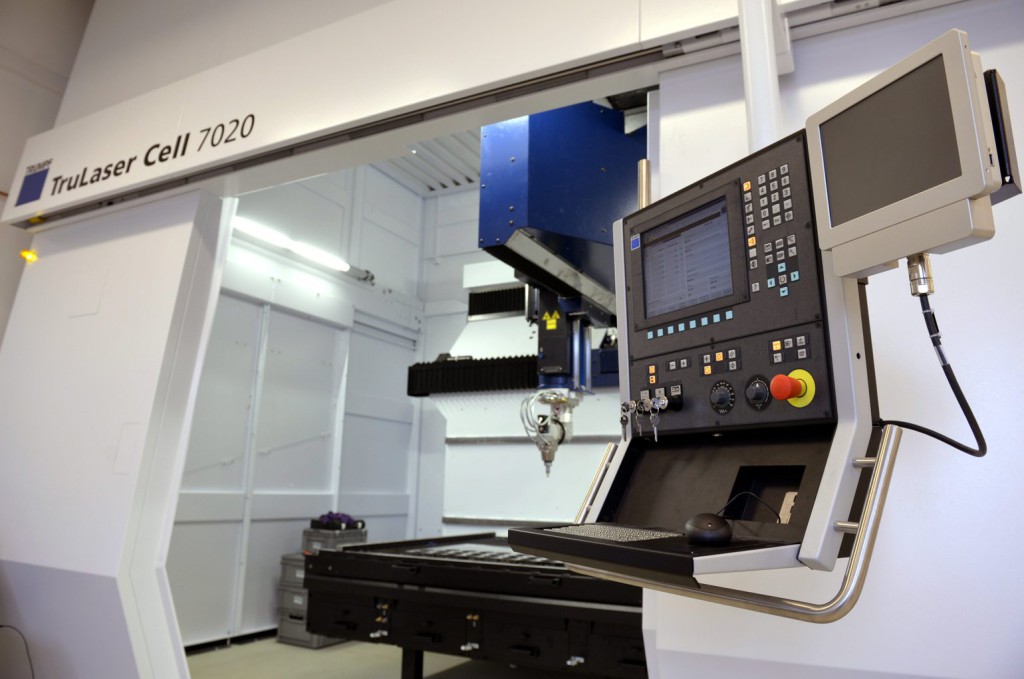 Egy koronaőr életeFebruár 25.-én meglátogattuk a parlamentet. Itt megtekinthettük a koronát a vadásztermet és további érdekes helyeket. Tudósítónk, Erdei Dániel, az egyik koronaőrt faggatta annak 1 órás szünetében:- Ön mióta dolgozik itt?- Körülbelül 4 éve dolgozom a parlamentben, mint koronaőr.- Miért ezt a munkát választotta?- Nem én választottam, ide osztottak be.- Hogyan bírja ki az egy helyben állást? Nem unatkozik?- Ez első része könnyebb mikor még nem régóta állok. A 15 percenkénti forgás eleinte változatosságot jelentett, de végül azt is megunja az ember. Általában turistákat szoktam számolni, megpróbálom kitalálni melyik országból jöhettek. Ha nincsenek, turisták jól lehet meditálni. Hogy unatkozom-e? Természetesen, de olyankor meditálok.- Ha tehetné, átmenne dolgozni a díszőrségbe?- Jó kérdés. De megmondom őszintén nekem jobb bent álldogálni a melegben, mint kint fagyoskodni. Elnézést kérek, jön a váltás.- Köszönöm, hogy válaszolt a kérdéseimre. Jó meditálást!Tehát ilyen egy koronaőr élete. Köszönjük figyelmüket a viszontlátásra.MAHOLNAP				ŰRROVAT				2016.12.26ŰrrovatHírek, tudnivalók az űr világáról egyenesen a NASA-tól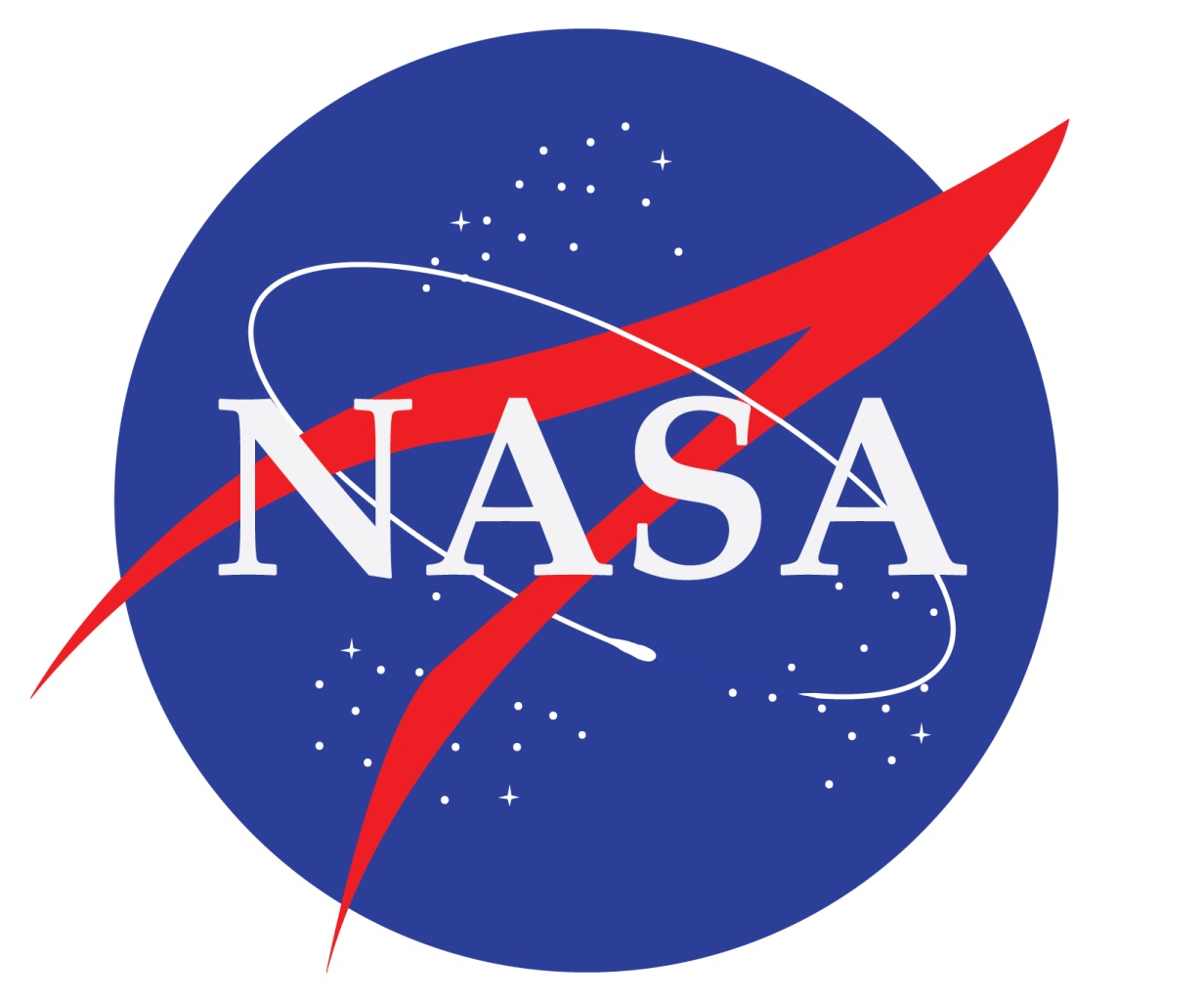 8.b az űrbenA projektnapok alkalmával a Szent István Gimnázium 8. B osztálya ellátogatott az űrbe. Erre a rendkívüli eseményre a Millenáris parkban, a Space kiállításon került sor. A tanulók elmélyíthették ismereteiket az űrről, továbbá testközelbe kerülhettek különféle űreszközökkel. megtekinthették a Szputnyik modelljét. 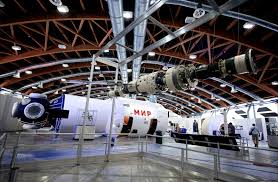 Ezért edzenek az űrállomásonAz asztronautáknak folyamatosan edzeniük kell az űrben annak érdekében, hogy ne következzen be náluk a csontritkulás vagy az izomsorvadás. Az utóbbi inkább az alsó végtagoknál szokott jelentkezni a felső végtagoknál kisebb az elváltozás. A csontritkulás azért alakul ki, mert testünk a Földön megszokta a gravitációt és a vérkeringés ehhez alkalmazkodott. Az űrben viszont ennek hiánya megzavarja a vérkeringést, magasabb lesz a vérnyomás és fokozódik a kalcium-kiválasztás. A szervezet ezt egy idő után a csontokból és az izmokból pótolja. A csontok regenerálódása akár az űrben töltött időt is meghaladja, főleg a nagy súlyt hordozó csontok (csípő, sarok) esetében, amelyek akár 20%-ot is veszíthetnek a tömörségükből. Ez később hát és derékfájással járhat, függ az űrben töltött idő mennyiségétől. Az előbbiek elkerülése végett az űrhajósok rendszeresen edzenek a Nemzetközi Űrállomáson. Különböző multifunkcionális gépeken kell edzeni magukat valamint, létezik, egy olyan eszköz mely az alsó test félre gyakorol szívó hatást ezzel is segítve a lassabb leépülést. Ezek az eszközök teszik könnyebbé a felépülést az asztronautáknak. 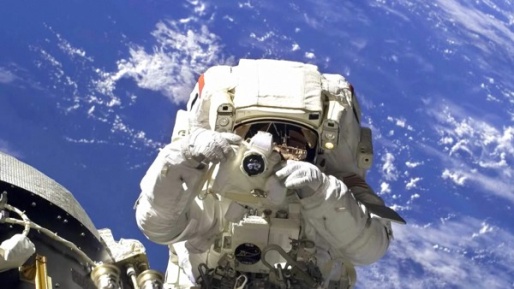 Gyerekek az űrbenA Szent István Gimnázium diákjainak projekthetet szerveztek, ami február 22-től február 26-ig tartott. Ezt a projekthetet azért hozták létre, hogy a tanárok csöndben és nyugodtan tudják szóbeliztetni a leendő diákokat. A 8. b osztály több látogatóközpontot és múzeumot is felkereset, mint például a Gateway to Space nemzetközi űrkiállítást. Ez a kiállítás 3000 m2-es területen jött létre az LG támogatásával és a NASA segítségével. Itt próbálja bemutatni az űrkutatás rejtelmeit TV-k, rakéta makettek, holdautók segítségével. A rakétákon és a holdjárókon kívül holdkőzetet, űrruhákat is megcsodálhattak a látogatók. A látogatók egyhangúan mondták ki, hogy a kiállítás végén található szimulátorok adták a legnagyobb élményt. Ezeknek a készülékeknek a segítségével kipróbálhatták milyen a Holdon járni, kibírnák-e az asztronauták kiképzését. 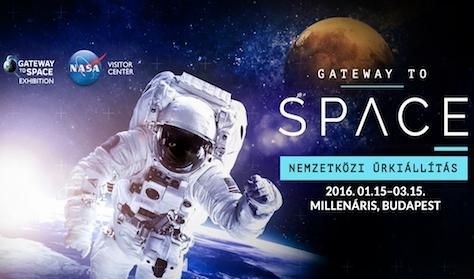 Űrhajós kiképzés 2016. február 24-én az osztállyal elmentünk a Gateway to Space nemzetközi űrkiállításra, ahol a látogatók kipróbálhatták, milyen a Holdon járni, űrhajót vezetni és választ kaptak arra a kérdésre is, kibírnák-e az asztronauták kiképzését. A kirándulás során a giroszkóp kezelőjét faggattam a kiképzésről. - Hogyan működik egy ilyen giroszkóp?- Ez a gépezet három karikából és egy székből áll. Ez a három karika lehetővé teszi, hogy a középen ülő személyt bármilyen irányba el lehessen forgatni.- Milyen megpróbáltatásokat kell kiállnia egy leendő asztronautának, annak érdekében, hogy felvételt nyerjen?- Egyszerűen, ha az illető ezt a hányingerkeltő próbát kiállja, akkor átment a vizsgán és „jelentkezhet” a NASA-hoz.- Ezenkívül mi kell még, hogy az ember űrhajós legyen?- Alapvetően jó fizikai kondíció kell, 140/90-es vérnyomás és a 147-190 cm közötti magasság.- Hány évesnek kell lenni, hogy valaki űrhajós legyen?- Valójában nincs korhatár, tehát a kort tekintve akárki lehet űrhajós, de azt meg kell említeni, hogy a múltban 26-46 év közöttieket választottak.- Köszönöm, hogy válaszolt kérdéseimre!- Igazán nincs mit!A giroszkóp üzemeltetőjével beszélgettünk, a helyszínen volt Hoang Gergő.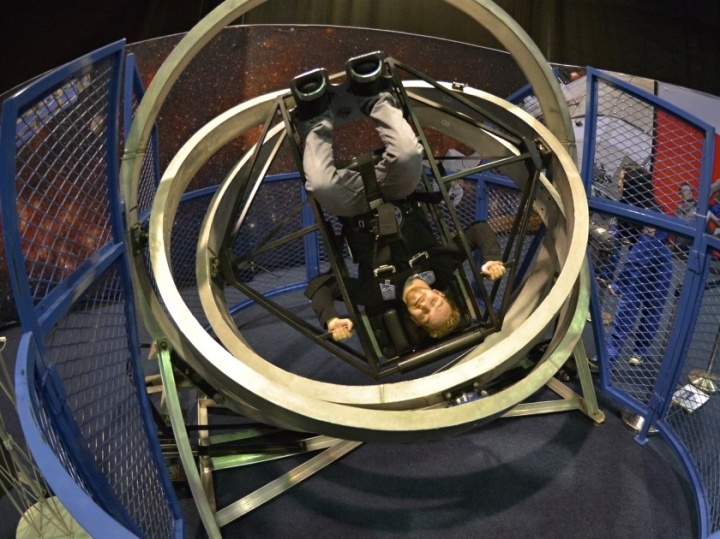 ImpresszumCím: 1138 Budapest, Madarász Viktor u. 47-49. V. emelet
Levélcím: 1387 Budapest, Postafiók 1024

Központi telefonszám: 431-6400
Vezérigazgatóság, marketing, pénzügy: (06 1) 264 1514
Szerkesztőség: (06 1) 431 6401Főszerkesztő: Szittya Dániel Vezérigazgató: Erdei DánielMarketingigazgató: Hoang Gergő